SúðavíkurskóliVirðing	  Vellíðan	Heiðarleiki 	 Framfarir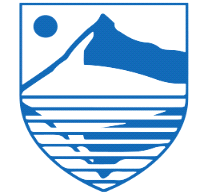 Bekkjarvísir 2022 - 20234. bekkurUmsjónarkennari:Halldóra PétursdóttirKennsluskipulag vetrarinsSamkennsla í öllum fögum í 2. – 4. bekk. Einstaklingsmiðað nám en samvinna og hópavinna þar sem unnið er þvert á bekki og svo líka þar sem nemendur á sama stigi/aldri vinna saman til þess að efla samskipti og fá félagastuðning. Nemendur í 2. og 4. bekk eru í einni deild, 0-bekkur er í íslensku, stærðfræði, uppl og tæknimennt, myndmennt, val og íþróttum, samtals 11 kennslustundir á viku. Í ár eru 2 nemandi í 0-bekk. Í íslensku er áhersla lögð á undirstöðuatriðin í lestri, málfræði og skrift auk þess sem unnið er með Uppbyggingastefnuna, ýmis hugtök, rím, og annað sem tengist skólabyrjun. Tekið á öllum þeim helstu atriðum í íslenskri málfræði og málnotkun sem Aðalnámskrá kveður á um fyrir þennan aldurshóp. Mikil áhersla er lögð á talað mál.Skipulag heimanáms:Í vetur verður heimanám aðallega bundið við lestur og vinnubók, sögubók, stærðfræði og margföldunartaflan. Sett verður fyrir frá degi til dags í lestri, vinnubók og í stærðfræði. Nemendur lesa daglega hjá kennara. Foreldrar eru hvattir til að fylgjast með heimanámi barna sinna. Ekki er ætlast til að nemendur læri heima um helgar. Leitast er við að hafa sem mesta samfellu í námi barnanna og reynt að tengja hverja námsgrein annarri. List- og verkgreinar fléttast hefðbundnum greinum s.s. stærðfræði, íslensku, samfélagsfræði og náttúrufræði. Lögð verður áhersla á samskipti barnanna og samkennd innan bekkjarinns. Nemendur eru með samskiptabók sem gengur á milli skóla og heimilis. Samskiptabókina notar kennari til þess að koma skilaboðum til foreldra um skipulag heimanáms eða aðrar athugasemdir. Aðrar upplýsingar má finna á samskiptaforritinu namfus.is. Foreldrar eru hvattir til þess að nota samskiptabókina til að koma skilaboðum til kennara ef þurfa þykir. Athugasemdir ásamt mætingu verða skráðar í namfus.is.ÍslenskaNámskipulag: Sex kennslustundir í viku og samkennsla með 2 - 3 og 4 bekk. Bækurnar sem teknar eru fyrir í vetur eru   Orðspor 1 og Málfræðibókin mín 1. Bækurnar er ætlað að mæta markmiðum í aðalnámskrá grunnskóla um að nemendur öðlist jákvætt viðhorf til móðurmálsins, kynnist byrjunaratriðum í málfræði og geti skrifað skýrt og læsilega, styrkja málkennd og grunnatriði í málfræði og ritun. Skrift 4 og 5 þar sem nemendur læri að draga rétt til staffs. Ýmsar lestra og vinnubækur sem er valið af kennara, en þetta er bækur sem nemendur lesa í skólanum hjá kennara og sem heimanám. Einnig verða ýmis verkefni frá kennara.Námsmarkmið:Námsmarkmið sem unnið er með á námstímanum:-að nemendur;Lestur auki lestrarhraða sinn  öðlist betri lesskilning  geti lesið sér til gagns og gamans Ritun-að nemendur;þjálfi skýra og læsilega rithönd •      auki skriftarhraða sinn        •      þjálfist í að tjá skoðanir sínar og hugmyndir á rituðu máli         •      átti sig á því að sögur hafa upphaf, miðju og endi        •      læri að greina aðalatriði í texta        •     þjálfist í að nota orðabækur og uppflettirit um stóran og lítinn staf  ng og nk einfaldan og tvöfaldan samhljóða  -n og –nn í ákveðnum greini nafnorða  hv- í spurnarorðum  læri að þekkja stafrófið  læri einstaka y-orð L Málfræði        -að nemendur; þekkja hugtökin bókstafur, hljóð, orð og málsgrein  þekkja sérhljóða og samhljóða kynnast hugtökunum andheiti og samheiti, sérnöfn og samnöfn fá tækifæri til að nota tungumálið á fjölbreyttan hátt  kunna og geta nýtt sér íslenska stafrófið  geta greint í sundur og sett saman samsett orð  geta gert greinarmun á eintölu og fleirtöluNámsefni: Ýmsar lestrar- og vinnubækur við hæfi hvers og einsSkrift. Markmið að nemendur: • öðlist traustan grunn að læsilegri og áferðarfallegri skrift • læri tengda skrift eða tengikrókaskrift • geti notað skriftargerðina sem þeim hefur verið kennd í frjálsri ritun • nái góðum skriftarhraða og vandi allan frágangNámsmat:Lesskimunarpróf er lögð fyrir þrisvar yfir skólaárið sept—jan –maí til að fylgjast með framförum. Lestrarpróf verður lagt fyrir eftir hvorrar annar og gefið fyrir í tölustöfum. Ábyrð, þrautsegja, frumkvæði, áræðni, jákvæðni, framkoma, samskipti og samstarf.  Íslenskuprófi sem nemendur fara í lok hvorrar annar og gefið fyrir tölustöfum. Námsgögn: Rítrún 2 og 3, Vinnubók AB, skrift 1 og 2, Listin að lesa og skrifa + vinnubók, Lestralandið + vinnubók ásamt verkefnum frá kennara.Hæfniviðmið: beitt skýrum og áheyrilegum framburði,átt góð samskipti, hlustað og sýnt kurteisi.lesið ævintýri, sögur og ljóð ætluð börnum,valið bók eða annað lesefni og lesið sér til ánægjudregið rétt til stafs og skrifað skýrt og læsilega,beitt töluðu máli og rituðu af nokkru öryggi og ræður yfir orðaforða og málskilningi sem hæfir þroska,StærðfræðiNámsskipulag: Sex kennslustundir á viku og samkennsla með 2 - 3 og 4 bekk. Leitast er við að mæta hverjum nemanda þar sem hann er staddur og vinna út frá því. Bækurnar sem teknar eru fyrir  í vetur verða Sproti vinnubók, Sproti æfingabók og Stærðfræðispæjara. Unnið er í lotukerfi í Sprota og eftir hvern kafla er könnun. Kannanir sem unnar eru úr efninu verða sendar heim til skoðunar, foreldrar kvitta fyrir með undirskrift. Stærðfræðispæjara er aukabók.Námsmarkmið:Námsmarkmið sem unnið er með á námstímanum:        -að nemendur;∙ geta skrifað tölur 0-100 ∙ vinna með samlagningu∙ vinna með frádrátt ∙ talnaleikni, fundið tölur á undan og eftir∙ þekkja talnalínu og geta notað hana∙ geta unnið úr lesdæmum ∙ geta notað vasareikni ∙ þekkja einingu, tug og hundrað ∙ þekkja sléttar tölur og oddatölur ∙ getur speglað og fundið speglunarás∙ geta fundið tvöfalt meira og helmingi minna ∙ þekkja skiptingu ársins í árstíðir, vikur, daga og mánuði ∙ þekkja á klukkuNámsmat: Ábyrð, þrautsegja, frumkvæði, áræðni, jákvæðni, framkoma, samskipti og samstarf. Lotukannanir verða lagðar fyrir eftir hvern kafla til að athuga hvort nemendur hafi tileinkað sér námsefnið, Stærðfræðipróf sem nemendur fara í lok hvorrar annar og gefið fyrir tölustöfum. Námsgögn:Sproti bæði vinnubók og æfingabók, stærðfræðispæjarar ásamt ýmsum verkefnum frá kennara.Hæfniviðmið:tekið þátt í samræðum um spurningar og svör sem eru einkennandi fyrir stærðfræði,túlkað og notað einföld stærðfræðitákn, þar með talið tölur og aðgerðamerki og tengt þau við daglegt mál,notað stærðfræði til að finna lausnir á verkefnum sem takast þarf á við í daglegu lífi og gerir sér grein fyrir verðgildi peninga,reiknað með náttúrlegum tölum á hlutbundinn og óhlutbundinn háttLifsleikni:Uppeldi til ábyrgðar: Í vetur vinnum við með uppeldi til ábyrgðar sem byggir á hugmyndafræði Diane Gossen. Um “Uppeldi til ábyrgðar” er hægt að lesa á heimasíðu Súðavíkurskóla. Áhersla er lögð á að kenna börnum sjálfsaga og ábyrga hegðun. Þetta fléttast inn í lífsleikni sem er liður í að efla einstaklinginn og gera hann sjálfstæð.Námsmarkmið:Að nemendur:kynnist þeim gildum sem íslenskt samfélag byggir áfræðist um samkennd, hjálpsemi, ábyrgð, vináttu, umhyggju, virðingu og jákvæðnitemji sér samúð og umburðarlyndi í samskiptumæfi einfaldar samskiptareglur í anda Uppbyggingarstefnunnarlæri um jafnréttiNámsgögn:Efni tengt Uppbyggingastefnunni, uppbygging.is, ýmis verkefni frá kennara.Hæfniviðmið:borið kennsl á gildi, svo sem virðingu fyrir sjálfum sér og öðrum, umhyggju og sáttfýsi,lýst samhengi orða, athafna og afleiðinga,sagt frá sjálfum sér með hliðsjón af búsetu, uppruna, fjölskyldu, siðum og venjum,bent á gildi jákvæðra viðhorfa og gilda fyrir sjálfan sig,áttað sig á og lýst ýmsum tilfinningum, svo sem gleði, sorg og reiði,gert sér grein fyrir þörf sinni fyrir næringu, hvíld, hreyfingu og hreinlæti, sett sig í spor annarra jafnaldra,hlustað á og greint að, ólíkar skoðanir,sýnt tilitssemi og virðingu í samskiptum og samvinnu við aðra,áttað sig á ýmiss konar afleiðingum athafna sinna,sýnt tillitssemi og umhyggju í leik og starfi.Samfélagsfræði:Námssskipulag: Tveir tímar í viku og samkennsla með 2 - 3 og 4 bekk. Halló heimur er námsefni í samfélags-og náttúrugreinum fyrir yngsta stig grunnskóla

Í námsefninu fylgjumst við með níu börnum sem eru að stíga fyrstu skrefin á menntabrautinni. Þau eru fróðleiksfús og uppátækjasöm og enda á því að stofna Grúskfélag. Meðlimir Grúskfélagsins eru þverskurður af íslensku samfélagi, með ólíkan bakgrunn, reynslu og áhugasvið og saman lenda þau í ýmsum ævintýrum. 
Námsmarkmið:
Námsefnið er fjölbreytt og víða komið við sögu. Stefnt er að því að hvert og eitt barn vakni til umhugsunar um umheiminn í víðu samhengi og byggi ofan á þá kunnáttu sem fyrir er. vekja áhuga nemenda á yngsta stigi í náttúru- og samfélagsgreinum og virkja innri áhugahvöt þeirraefla læsi í víðu samhengi s.s. merkjalæsi, myndalæsi, kortalæsi, samfélagslæsi, samskiptalæsi og líkamstjáninguvirkja ímyndunarafl og sköpunargáfu nemenda ásamt gagnrýninni hugsunþjálfa nemendur til vinna sjálfstætt og í samstarfi við aðrahvetja til sjálfstæðrar þekkingarleitarefla ritun og orðaforða nemendasamþætta yfirferðina við skólastarfið í heild sinni, nærumhverfið og samfélagiðað læra í gegnum hreyfingu, leiki og þrautir, inni sem úti. 
Lögð er áhersla á samþættingu námsgreina og fjölbreytta kennsluhætti s.s. uppgötvanir, rannsóknir, ritun, lestur, samræður, þrautir og leiki.
Unnið er með bæði gróf- og fínhreyfingar ásamt því að orðaforði og læsi eru markvisst efld. 
Efnið er samið með hliðsjón af hæfniviðmiðum aðalnámskrár, lykilhæfni og grunnþáttum menntunar auk þess sem það tengist heimsmarkmiðum Sameinuðu þjóðanna og fjölgreindakenningu Gardners. Námsmat:Tekin inn í einkunn lykilhæfni: ábyrgð, þrautsegja, frumkvæði, áræðni, jákvæðni, framkoma, samskipti og samstarf, tjáning. Einkunn er gefin í bókstöfum í lok hvorrar annar, A, B, C, D.Námsgögn:Efnið samanstendur af nemendabók og verkefnabók auk margvíslegra fylgiskjala á vef s.s. kveikja, myndabanka, orðalista, veggspjalda og kennsluleiðbeininga. 
Hæfniviðmið:nefnt dæmi um einkenni og stöðu Íslands í heiminum í ljósi legu, sögu og menningar,sagt frá einkennum og sögu heimabyggðar og tengslum við önnur svæði á Íslandi,gert sér grein fyrir nokkrum einkennum þess að náttúrufar breytist vegna ytri áhrifa,sagt frá dæmum, um hvernig loftslag og gróðurfar hafa áhrif á hvernig fólk lifir,bent á dæmi um áhrif tækni og framkvæmda á mannlíf og umhverfi,áttað sig á hlutverki landakorta og notagildi þeirra,áttað sig á mikilvægi fjölskyldunnar og fjölbreytni fjölskyldugerða í samfélagi manna,varast hættur á heimili sínu og í nágrenninu,Upplýsinga og tæknmenntNámskipulag:- Tveir tímar í viku og samkennsla með 2 - 3 og 4 bekk. Nemendur fá þjálfun í undirstöðuatriða í  fingrasetningu og lyklaborðs, upplestur af kennara, stafsetningaæfingar og þjálfun að senda tölvupóst, notkun ýmis forrita og þá aðallega kennsluforrita af vef mms.is. Ýmis verkefni frá kennara.Námsmarkmið:Að nemandi: • hafa notað tölvu til að semja eigið efni• þekkja helstu hluta tölvu og hafa tileinkað sér íslenskan orðaforða þar um • geta notað tölvu til að skrifa og prenta út eigin texta • hafa tileinkað sér jákvætt viðhorf til tölva og þjálfast í að umgangast þær sem sjálfsagt verkfæri • vera óhræddur við að þreifa sig áfram og auka við eigin þekkingu á tölvutækni • geta ritað einfaldan texta í ritvinnslu • geta notað ýmis kennsluforrit er hæfa aldri og getu • geta skeytt myndum inn í texta • hafa lært grunnatriði í fingrasetningu á tölvu • kunna að vista skjöl og ná í vistuð skjöl • hafa lært grunnatriði í meðferð og notkun tölvu • kunna einfalda leit í upplýsingaveitu.Námsmat:-Tekin inn í einkunn lykilhæfni: ábyrgð, þrautsegja, frumkvæði, áræðni, jákvæðni, framkoma, samskipti og samstarf, tjáning. Einkunn er gefin í bókstöfum í lok hvorrar annar, A, B, C, D.Hæfniviðmiðbeitt undirstöðuatriðum í fingrasetningum.sýnt frumkvæði og tekið þátt í samvinnuverkefnum undir leiðsögn,leitað upplýsinga og nýtt við verkefnavinnu,nýtt rafrænt og gagnvirkt námsefni,nýtt upplýsingatækni og forrit við uppbyggingu einfaldra verkefna,Handmennt:Námsskipulag: Tveir tímar í viku og samkennsla með 2, 3 og 4 bekk. Verklegt  nám á að stuðla að alhliða þroska nemenda og búa þá undir daglegt líf og frekara nám á sviði verkgreina.  Það á að gefa þeim tækifæri til að vinna með ólík efni og verkfæri og þroska þannig nemendur á mörgum sviðum. Áhersla er lögð á að efla sköpunargáfu þeirra með því að hvetja nemendur til að leita nýrra hugmynda eða úrlausna. Einnig er lögð áherhersla á að nemendur læri að líta á og meta eigin verk og ákvarðanir gagnrýnum augum. Námsmarkmið:Þjálfi fínhreyfingarSkapaSýna sjálfstæði vinnubrögðAð kunna almenn vinnubrögð í handmenntAð kunna frágang á því verkefni sem valið erHæfniviðmið:skreytt textílvinnu á einfaldan hátt•     sagt frá nokkrum tegundum textílefna       •     fjallað um mismunandi klæðnað fólks með tilliti til veðurfars, athafna og tilefnaHæfniviðmið aðalnámskrár eru höfð til grundvallar í námsmati. Auk þess er metið hvort nemendur sinna vinnu sinni/halda sér vel að verki. Námsmat fer fram með símati og leiðsagnarmati. Einnig er lögð áhersla á sjálfsmat nemenda þar sem þeir hafa í huga þætti eins og sjálfstæði, vinnusemi, vönduð vinnubrögð, frumkvæði og samskipti.ValNámsskipulag:Þrír tímar í viku og samkennsla með 2, 3 og 4 bekk. Í þessum tímum förum við um víðan völl, þ.e. við komum víða við. Megin þemað er þó úr þeim verkgreinum sem ekki eru töfluskráðar. Áhersla er lögð á sköpun, upplifun, gleði, ábyrgð, vinnusemi, samvinnu og frágang.Námsmarkmið: að efla sköpun og athygliað efla ímyndun og upplifunað efla ábyrgð og vinnusemiað efla hópefli og þrautsegjuað hafa gamanNámsmat:Leiðsagnarmat jafnt og þétt yfir veturinn.  Í lok hvorrar annar verður niðurstöður dregnar saman og metnar samkvæmt hæfniviðmiðum sem valin hefur verið úr Aðalnámskrá.  Einkunn gefin í bókstöfum. Námsgögn:Notast er við ýmislegt s.s. verkefni af vef. Ýmis hópaverkefni.Hæfniviðmið:líkamlegar og andlegar þarfirheilbrigðum lífsháttumverndun umhverfisvinna verklega og skapandi vinnu þar sem reynir á huga, hjarta og höndMyndmennt                                                                                                                                            Kennari: Linda Lee                                                                                                                                                                                                                                                Námskipulag: Tveir tímar í viku.  Samkennsla með 2-3 og 4 bekk . Kennsluaðferðir eru sýnikennsla, sköpun, verklegar æfingar og umræður.  Áherslu lögð á sköpunargleði, meðhöndlum verkfæra og fjölbreytt vinnubrögð. Námsmarkmið: að efla nemendur í teikningu og sköpun þjálfun í notkun mismunandi efni örfa ímyndunaraflið Námsmat: - Leiðsagnarmat jafnt og þétt yfir veturinn.  Í lok hvorrar annar verður niðurstöður dregnar saman og metnar samkvæmt hæfniviðmiðum sem valin hefur verið úr Aðalnámskrá.  Einkunn gefin í bókstöfum. Námsgögn:  - Verkefni tekin úr Ég sé með teikningu - mms.is (rafbók eftir Björk Eiriksdóttir) Markviss Myndörvum fyrir börn ( Aðalheiður Ólaf Skarphéðinsdóttir) Verkefni frá kennari  Efni í ýmsu formi. Hæfniviðmið – Að nemandi getur: skapað myndverk í ýmsum tilgangi með margvíslegum aðferðum tjáð tilfinningar, skoðanir og hugmyndaheimi sínun í myndverki á einfaldan hátt unnið út frá kveikju við eigin listsköpun Íþróttir                                                                                                                                                     Kennari: Linda Lee Námskipulag: - Tvær kennslustundir í viku.  Samkennsla með 2 – 3 og 4 bekk. Líkamlegir þættir s.s. þol, kraftur og liðleiki verða virkjaðir á sem fjölhæfastan máta við ýmsum þol -, styrktar-, og liðleikaæfingum.  Hver tími er þannig upsettur: Uphitun , aðalþættir og niðurlag.  Námsþættir eru: boltaleikir og ýmsar aðrir leikir dansleikir frjálsleikir stöðvavinna leikfimi Námsmarkmið:  Að efla sjálfsmynd, hreyfigetu, áræðni og félagsþroska nemenda. Námsmat: Virkni, getu og framkomu eru metin.   Einkun gefin í bókstöfum I lok annar. Námsgögn:  Ýmis tæki og áhöld Hæfniviðmið  Félagslegir þættir:  Að nemandi getur: unnið með þær tillfinningar sem fylgja að vinna og tapa í leikjum skilið skipulagshugtök í skólaíþróttum og farið eftir leikreglum Líkamsvitund, leikni og afkastageta:  Að nemandi getur gert æfingar sem reyna á þol sýnt nokkra boltafærni og tekið þátt í nokkrum mismunandi boltaleikjum gert hreyfingar sem reyna á stöðujafnvegi og hreyfijafnvegi Náttúrufræði                                                                                                                                          Kennari: Linda Lee Námskipulag: Þrjár kennslustundir í viku.  Samkennsla með 2 – 3 og 4 bekk. Námsaðferðir eru sýnikennsla, útikennsla, hópavinna, umræður og vinnubækur. Fjallað eru um himingeiminn, lífvera í okkar umhverfi, árstíðirnar og hringrásir í náttúrinni. Námsmarkmið: Að efla forvitni og áhuga nemenda á umhverfi sínu.  Nemendur læri að þekkja, skilja og skynja náttúruna í kringum sig. Námsmat: Leiðsagnarmat.  Virkni, hópverkefni og vinnubækur eru metin.  Í lok hvorrar annar verður niðurstöður dregnar saman og metnar samkvæmt hæfniviðmiðum sem valin hafa verið úr Aðalnámskrá.  Einkunn gefin í bókstöfum. Námsgögn:  Komdu og skoðaðu himingeiminn (nemendabók og vinnubók) Verkefni úr þemahefti Í fjörunni (mms.is) Komdu og skoðaðu hringrásir Verkefni úr Náttúran allan ársins hring Hæfniviðmið  Að búa á jörðinn Að nemandi getur: lýst breytingum á náttúru Íslands eftir árstíðum og áhrifum þeirra á lífsskilyrði fólks lýst algengustu lífverum í nánasta umhverfi sínu 